Вх. № ..................................../.......................................ДО ДИРЕКТОРАНА ОУ «СВ. КЛ. ОХРИДСКИ»С. РУДАРЦИ, ОБЩ. ПЕРНИКЗ А Я В Л Е Н И Еот ……………………………………………………………………………………………../трите имена/……………………………………………………………………………………………./адрес и телефон за кореспонденция/Родител на ………………………………………………………..........................................  ученик в ……………….. клас за уч. 20……/20 ……. г. Относно: Издаване на удостоверение за преместване             УВАЖАЕМА ГОСПОЖО ДИРЕКТОР,Заявявам желание да бъде издадено удостоверение  за преместване на сина ми /дъщеря ми ……………………………………………………………………………………../трите имена на ученика/ученичкатаученик /ученичка в ………. клас за уч. 20….. /20… г. във връзка с преместването му /й в …………………………………………………………………………………………………/наименование на училището, в което се премества/Прилагам служебна бележка за потвърждаване възможността за записване на сина ми /дъщеря ми, издадена от директора на приемащото училище. Моля да ми бъдат предоставени необходимите документи /удостоверение за преместване, копие на училищния учебен план, по който се е обучавал синът ми /дъщеря ми/.Благодаря Ви за оказаното институционално съдействие. Дата………………………...				С уважение : …………………………										/подпис/ ОУ “СВЕТИ КЛИМЕНТ ОХРИДСКИ”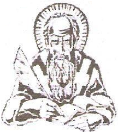 п.к. 2343 с. Рударци, общ. Перник, обл. Перник; тел.: 0876520621;e–mail: ou_rudarci@abv.bg